Manchester FA 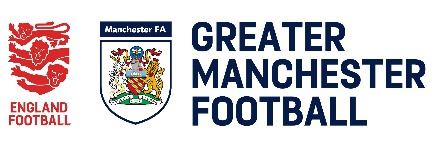 County Cup Competitions 2021/22COMPETITION:COMPETITION:COMPETITION:(please inc Age Group)(please inc Age Group)(please inc Age Group)(please inc Age Group)(please inc Age Group)Date:Date:VenueVenueVenueHome club:Home club:Home club:Goals:Goals:Goals:Goals:Away club:Away club:Away club:Goals:Goals:Goals:Goals:Team Colours:Team Colours:Shirts:Shirts:Shirts:Shirts:Shorts:Shorts:Shorts:Shorts:Socks:Socks:Socks:Socks:Socks:Socks:Socks:GK Jersey:GK Jersey:GK Jersey:GK Jersey:GK Jersey:GK Jersey:GK Jersey:Actual KO:Actual KO:Actual KO:Actual KO:Team Colours:Team Colours:Shirts:Shirts:Shirts:Shirts:Shorts:Shorts:Shorts:Shorts:Socks:Socks:Socks:Socks:Socks:Socks:Socks:GK Jersey:GK Jersey:GK Jersey:GK Jersey:GK Jersey:GK Jersey:GK Jersey:Actual KO:Actual KO:Actual KO:Actual KO:PLEASE REPORT MATCH RESULT TO Support@ManchesterFA.com WITHIN 24 HRS OF MATCH BEING COMPLETEDPLEASE REPORT MATCH RESULT TO Support@ManchesterFA.com WITHIN 24 HRS OF MATCH BEING COMPLETEDPLEASE REPORT MATCH RESULT TO Support@ManchesterFA.com WITHIN 24 HRS OF MATCH BEING COMPLETEDPLEASE REPORT MATCH RESULT TO Support@ManchesterFA.com WITHIN 24 HRS OF MATCH BEING COMPLETEDPLEASE REPORT MATCH RESULT TO Support@ManchesterFA.com WITHIN 24 HRS OF MATCH BEING COMPLETEDPLEASE REPORT MATCH RESULT TO Support@ManchesterFA.com WITHIN 24 HRS OF MATCH BEING COMPLETEDPLEASE REPORT MATCH RESULT TO Support@ManchesterFA.com WITHIN 24 HRS OF MATCH BEING COMPLETEDPLEASE REPORT MATCH RESULT TO Support@ManchesterFA.com WITHIN 24 HRS OF MATCH BEING COMPLETEDPLEASE REPORT MATCH RESULT TO Support@ManchesterFA.com WITHIN 24 HRS OF MATCH BEING COMPLETEDPLEASE REPORT MATCH RESULT TO Support@ManchesterFA.com WITHIN 24 HRS OF MATCH BEING COMPLETEDPLEASE REPORT MATCH RESULT TO Support@ManchesterFA.com WITHIN 24 HRS OF MATCH BEING COMPLETEDPLEASE REPORT MATCH RESULT TO Support@ManchesterFA.com WITHIN 24 HRS OF MATCH BEING COMPLETEDPLEASE REPORT MATCH RESULT TO Support@ManchesterFA.com WITHIN 24 HRS OF MATCH BEING COMPLETEDPLEASE REPORT MATCH RESULT TO Support@ManchesterFA.com WITHIN 24 HRS OF MATCH BEING COMPLETEDPLEASE REPORT MATCH RESULT TO Support@ManchesterFA.com WITHIN 24 HRS OF MATCH BEING COMPLETEDPLEASE REPORT MATCH RESULT TO Support@ManchesterFA.com WITHIN 24 HRS OF MATCH BEING COMPLETEDPLEASE REPORT MATCH RESULT TO Support@ManchesterFA.com WITHIN 24 HRS OF MATCH BEING COMPLETEDPLEASE REPORT MATCH RESULT TO Support@ManchesterFA.com WITHIN 24 HRS OF MATCH BEING COMPLETEDPLEASE REPORT MATCH RESULT TO Support@ManchesterFA.com WITHIN 24 HRS OF MATCH BEING COMPLETEDPLEASE REPORT MATCH RESULT TO Support@ManchesterFA.com WITHIN 24 HRS OF MATCH BEING COMPLETEDPLEASE REPORT MATCH RESULT TO Support@ManchesterFA.com WITHIN 24 HRS OF MATCH BEING COMPLETEDPLEASE REPORT MATCH RESULT TO Support@ManchesterFA.com WITHIN 24 HRS OF MATCH BEING COMPLETEDPLEASE REPORT MATCH RESULT TO Support@ManchesterFA.com WITHIN 24 HRS OF MATCH BEING COMPLETEDPLEASE REPORT MATCH RESULT TO Support@ManchesterFA.com WITHIN 24 HRS OF MATCH BEING COMPLETEDPLEASE REPORT MATCH RESULT TO Support@ManchesterFA.com WITHIN 24 HRS OF MATCH BEING COMPLETEDPLEASE REPORT MATCH RESULT TO Support@ManchesterFA.com WITHIN 24 HRS OF MATCH BEING COMPLETEDPLEASE REPORT MATCH RESULT TO Support@ManchesterFA.com WITHIN 24 HRS OF MATCH BEING COMPLETEDPLEASE REPORT MATCH RESULT TO Support@ManchesterFA.com WITHIN 24 HRS OF MATCH BEING COMPLETEDPLEASE REPORT MATCH RESULT TO Support@ManchesterFA.com WITHIN 24 HRS OF MATCH BEING COMPLETEDPLEASE REPORT MATCH RESULT TO Support@ManchesterFA.com WITHIN 24 HRS OF MATCH BEING COMPLETEDPLEASE REPORT MATCH RESULT TO Support@ManchesterFA.com WITHIN 24 HRS OF MATCH BEING COMPLETEDPLEASE REPORT MATCH RESULT TO Support@ManchesterFA.com WITHIN 24 HRS OF MATCH BEING COMPLETEDPLEASE REPORT MATCH RESULT TO Support@ManchesterFA.com WITHIN 24 HRS OF MATCH BEING COMPLETEDShirt No.Players NamePlayers NamePlayers NamePlayers NamePlayers NamePlayers NamePlayers NameGoals ScoredGoals ScoredGoals ScoredCautioned/Sent offCautioned/Sent offCautioned/Sent offShirt No.Shirt No.Shirt No.Shirt No.Shirt No.Players NamePlayers NamePlayers NamePlayers NamePlayers NamePlayers NamePlayers NamePlayers NamePlayers NamePlayers NameGoals ScoredGoals ScoredCautioned/ Sent offCautioned/ Sent offPLEASE TICK IF NO SUBS WERE USEDPLEASE TICK IF NO SUBS WERE USEDPLEASE TICK IF NO SUBS WERE USEDPLEASE TICK IF NO SUBS WERE USEDPLEASE TICK IF NO SUBS WERE USEDPLEASE TICK IF NO SUBS WERE USEDPLEASE TICK IF NO SUBS WERE USED------Own goals------Own goals------Own goalsPLEASE TICK IF NO SUBS WERE USEDPLEASE TICK IF NO SUBS WERE USEDPLEASE TICK IF NO SUBS WERE USEDPLEASE TICK IF NO SUBS WERE USEDPLEASE TICK IF NO SUBS WERE USEDPLEASE TICK IF NO SUBS WERE USEDPLEASE TICK IF NO SUBS WERE USEDPLEASE TICK IF NO SUBS WERE USEDPLEASE TICK IF NO SUBS WERE USEDPLEASE TICK IF NO SUBS WERE USED------Own goals------Own goals*NOTE: No Extra Time is played in any MFA Competition! If the score was determined by the taking of penalty kicks, please indicate below:*NOTE: No Extra Time is played in any MFA Competition! If the score was determined by the taking of penalty kicks, please indicate below:*NOTE: No Extra Time is played in any MFA Competition! If the score was determined by the taking of penalty kicks, please indicate below:*NOTE: No Extra Time is played in any MFA Competition! If the score was determined by the taking of penalty kicks, please indicate below:*NOTE: No Extra Time is played in any MFA Competition! If the score was determined by the taking of penalty kicks, please indicate below:*NOTE: No Extra Time is played in any MFA Competition! If the score was determined by the taking of penalty kicks, please indicate below:*NOTE: No Extra Time is played in any MFA Competition! If the score was determined by the taking of penalty kicks, please indicate below:*NOTE: No Extra Time is played in any MFA Competition! If the score was determined by the taking of penalty kicks, please indicate below:*NOTE: No Extra Time is played in any MFA Competition! If the score was determined by the taking of penalty kicks, please indicate below:*NOTE: No Extra Time is played in any MFA Competition! If the score was determined by the taking of penalty kicks, please indicate below:*NOTE: No Extra Time is played in any MFA Competition! If the score was determined by the taking of penalty kicks, please indicate below:*NOTE: No Extra Time is played in any MFA Competition! If the score was determined by the taking of penalty kicks, please indicate below:*NOTE: No Extra Time is played in any MFA Competition! If the score was determined by the taking of penalty kicks, please indicate below:*NOTE: No Extra Time is played in any MFA Competition! If the score was determined by the taking of penalty kicks, please indicate below:*NOTE: No Extra Time is played in any MFA Competition! If the score was determined by the taking of penalty kicks, please indicate below:*NOTE: No Extra Time is played in any MFA Competition! If the score was determined by the taking of penalty kicks, please indicate below:*NOTE: No Extra Time is played in any MFA Competition! If the score was determined by the taking of penalty kicks, please indicate below:*NOTE: No Extra Time is played in any MFA Competition! If the score was determined by the taking of penalty kicks, please indicate below:*NOTE: No Extra Time is played in any MFA Competition! If the score was determined by the taking of penalty kicks, please indicate below:*NOTE: No Extra Time is played in any MFA Competition! If the score was determined by the taking of penalty kicks, please indicate below:*NOTE: No Extra Time is played in any MFA Competition! If the score was determined by the taking of penalty kicks, please indicate below:*NOTE: No Extra Time is played in any MFA Competition! If the score was determined by the taking of penalty kicks, please indicate below:*NOTE: No Extra Time is played in any MFA Competition! If the score was determined by the taking of penalty kicks, please indicate below:*NOTE: No Extra Time is played in any MFA Competition! If the score was determined by the taking of penalty kicks, please indicate below:*NOTE: No Extra Time is played in any MFA Competition! If the score was determined by the taking of penalty kicks, please indicate below:*NOTE: No Extra Time is played in any MFA Competition! If the score was determined by the taking of penalty kicks, please indicate below:*NOTE: No Extra Time is played in any MFA Competition! If the score was determined by the taking of penalty kicks, please indicate below:*NOTE: No Extra Time is played in any MFA Competition! If the score was determined by the taking of penalty kicks, please indicate below:*NOTE: No Extra Time is played in any MFA Competition! If the score was determined by the taking of penalty kicks, please indicate below:*NOTE: No Extra Time is played in any MFA Competition! If the score was determined by the taking of penalty kicks, please indicate below:*NOTE: No Extra Time is played in any MFA Competition! If the score was determined by the taking of penalty kicks, please indicate below:*NOTE: No Extra Time is played in any MFA Competition! If the score was determined by the taking of penalty kicks, please indicate below:*NOTE: No Extra Time is played in any MFA Competition! If the score was determined by the taking of penalty kicks, please indicate below:PENS:PENS:Home (scored)Home (scored)Home (scored)Away(scored)Away(scored)Away(scored)Away(scored)Away(scored)Away(scored)Away(scored)Referee (name):Referee (name):Referee (name):Referee (name):Referee (name):Referee (name):Referee (name):Referee (name):Fee:Fee:Fee:Fee:Fee:Fee:Fee:Mark(Home Team)Mark(Home Team)Mark(Home Team)Mark(Home Team)Mark(Home Team)Mark(Home Team)Mark(Home Team)Mark(Home Team)Mark(Home Team)Mark(Home Team)Mark(Home Team)Mark(Away Team)Mark(Away Team)Mark(Away Team)Mark(Away Team)Mark(Away Team)Mark(Away Team)Mark(Away Team)Signature:Signature:Signature:Signature:Signature:Signature:Signature:Signature:£££££££/100/100/100/100/100/100/100/100/100/100/100/100/100/100/100/100/100/100100 to 86 – Excellent /85 to 76 – Very Good/75 to 61 Satisfactory/60 and below – Serious Development Needed(if score is less than 60 a report must be submitted to Support@ManchesterFA.com)100 to 86 – Excellent /85 to 76 – Very Good/75 to 61 Satisfactory/60 and below – Serious Development Needed(if score is less than 60 a report must be submitted to Support@ManchesterFA.com)100 to 86 – Excellent /85 to 76 – Very Good/75 to 61 Satisfactory/60 and below – Serious Development Needed(if score is less than 60 a report must be submitted to Support@ManchesterFA.com)100 to 86 – Excellent /85 to 76 – Very Good/75 to 61 Satisfactory/60 and below – Serious Development Needed(if score is less than 60 a report must be submitted to Support@ManchesterFA.com)100 to 86 – Excellent /85 to 76 – Very Good/75 to 61 Satisfactory/60 and below – Serious Development Needed(if score is less than 60 a report must be submitted to Support@ManchesterFA.com)100 to 86 – Excellent /85 to 76 – Very Good/75 to 61 Satisfactory/60 and below – Serious Development Needed(if score is less than 60 a report must be submitted to Support@ManchesterFA.com)100 to 86 – Excellent /85 to 76 – Very Good/75 to 61 Satisfactory/60 and below – Serious Development Needed(if score is less than 60 a report must be submitted to Support@ManchesterFA.com)100 to 86 – Excellent /85 to 76 – Very Good/75 to 61 Satisfactory/60 and below – Serious Development Needed(if score is less than 60 a report must be submitted to Support@ManchesterFA.com)100 to 86 – Excellent /85 to 76 – Very Good/75 to 61 Satisfactory/60 and below – Serious Development Needed(if score is less than 60 a report must be submitted to Support@ManchesterFA.com)100 to 86 – Excellent /85 to 76 – Very Good/75 to 61 Satisfactory/60 and below – Serious Development Needed(if score is less than 60 a report must be submitted to Support@ManchesterFA.com)100 to 86 – Excellent /85 to 76 – Very Good/75 to 61 Satisfactory/60 and below – Serious Development Needed(if score is less than 60 a report must be submitted to Support@ManchesterFA.com)100 to 86 – Excellent /85 to 76 – Very Good/75 to 61 Satisfactory/60 and below – Serious Development Needed(if score is less than 60 a report must be submitted to Support@ManchesterFA.com)100 to 86 – Excellent /85 to 76 – Very Good/75 to 61 Satisfactory/60 and below – Serious Development Needed(if score is less than 60 a report must be submitted to Support@ManchesterFA.com)100 to 86 – Excellent /85 to 76 – Very Good/75 to 61 Satisfactory/60 and below – Serious Development Needed(if score is less than 60 a report must be submitted to Support@ManchesterFA.com)100 to 86 – Excellent /85 to 76 – Very Good/75 to 61 Satisfactory/60 and below – Serious Development Needed(if score is less than 60 a report must be submitted to Support@ManchesterFA.com)100 to 86 – Excellent /85 to 76 – Very Good/75 to 61 Satisfactory/60 and below – Serious Development Needed(if score is less than 60 a report must be submitted to Support@ManchesterFA.com)100 to 86 – Excellent /85 to 76 – Very Good/75 to 61 Satisfactory/60 and below – Serious Development Needed(if score is less than 60 a report must be submitted to Support@ManchesterFA.com)100 to 86 – Excellent /85 to 76 – Very Good/75 to 61 Satisfactory/60 and below – Serious Development Needed(if score is less than 60 a report must be submitted to Support@ManchesterFA.com)100 to 86 – Excellent /85 to 76 – Very Good/75 to 61 Satisfactory/60 and below – Serious Development Needed(if score is less than 60 a report must be submitted to Support@ManchesterFA.com)100 to 86 – Excellent /85 to 76 – Very Good/75 to 61 Satisfactory/60 and below – Serious Development Needed(if score is less than 60 a report must be submitted to Support@ManchesterFA.com)100 to 86 – Excellent /85 to 76 – Very Good/75 to 61 Satisfactory/60 and below – Serious Development Needed(if score is less than 60 a report must be submitted to Support@ManchesterFA.com)100 to 86 – Excellent /85 to 76 – Very Good/75 to 61 Satisfactory/60 and below – Serious Development Needed(if score is less than 60 a report must be submitted to Support@ManchesterFA.com)100 to 86 – Excellent /85 to 76 – Very Good/75 to 61 Satisfactory/60 and below – Serious Development Needed(if score is less than 60 a report must be submitted to Support@ManchesterFA.com)100 to 86 – Excellent /85 to 76 – Very Good/75 to 61 Satisfactory/60 and below – Serious Development Needed(if score is less than 60 a report must be submitted to Support@ManchesterFA.com)100 to 86 – Excellent /85 to 76 – Very Good/75 to 61 Satisfactory/60 and below – Serious Development Needed(if score is less than 60 a report must be submitted to Support@ManchesterFA.com)100 to 86 – Excellent /85 to 76 – Very Good/75 to 61 Satisfactory/60 and below – Serious Development Needed(if score is less than 60 a report must be submitted to Support@ManchesterFA.com)100 to 86 – Excellent /85 to 76 – Very Good/75 to 61 Satisfactory/60 and below – Serious Development Needed(if score is less than 60 a report must be submitted to Support@ManchesterFA.com)100 to 86 – Excellent /85 to 76 – Very Good/75 to 61 Satisfactory/60 and below – Serious Development Needed(if score is less than 60 a report must be submitted to Support@ManchesterFA.com)100 to 86 – Excellent /85 to 76 – Very Good/75 to 61 Satisfactory/60 and below – Serious Development Needed(if score is less than 60 a report must be submitted to Support@ManchesterFA.com)100 to 86 – Excellent /85 to 76 – Very Good/75 to 61 Satisfactory/60 and below – Serious Development Needed(if score is less than 60 a report must be submitted to Support@ManchesterFA.com)100 to 86 – Excellent /85 to 76 – Very Good/75 to 61 Satisfactory/60 and below – Serious Development Needed(if score is less than 60 a report must be submitted to Support@ManchesterFA.com)100 to 86 – Excellent /85 to 76 – Very Good/75 to 61 Satisfactory/60 and below – Serious Development Needed(if score is less than 60 a report must be submitted to Support@ManchesterFA.com)100 to 86 – Excellent /85 to 76 – Very Good/75 to 61 Satisfactory/60 and below – Serious Development Needed(if score is less than 60 a report must be submitted to Support@ManchesterFA.com)Name:Name:Name:Name:Name:Name:Name:Name:Name:Name:Name:Name:Name:Position held in Club:Position held in Club:Position held in Club:Position held in Club:Position held in Club:Position held in Club:Position held in Club:Position held in Club:Position held in Club:Position held in Club:Please forward all completed team-sheets via email Support@ManchesterFA.com) within 7 days of the match. (Failure to do so may result in a fine)Please forward all completed team-sheets via email Support@ManchesterFA.com) within 7 days of the match. (Failure to do so may result in a fine)Please forward all completed team-sheets via email Support@ManchesterFA.com) within 7 days of the match. (Failure to do so may result in a fine)Please forward all completed team-sheets via email Support@ManchesterFA.com) within 7 days of the match. (Failure to do so may result in a fine)Please forward all completed team-sheets via email Support@ManchesterFA.com) within 7 days of the match. (Failure to do so may result in a fine)Please forward all completed team-sheets via email Support@ManchesterFA.com) within 7 days of the match. (Failure to do so may result in a fine)Please forward all completed team-sheets via email Support@ManchesterFA.com) within 7 days of the match. (Failure to do so may result in a fine)Please forward all completed team-sheets via email Support@ManchesterFA.com) within 7 days of the match. (Failure to do so may result in a fine)Please forward all completed team-sheets via email Support@ManchesterFA.com) within 7 days of the match. (Failure to do so may result in a fine)Please forward all completed team-sheets via email Support@ManchesterFA.com) within 7 days of the match. (Failure to do so may result in a fine)Please forward all completed team-sheets via email Support@ManchesterFA.com) within 7 days of the match. (Failure to do so may result in a fine)Please forward all completed team-sheets via email Support@ManchesterFA.com) within 7 days of the match. (Failure to do so may result in a fine)Please forward all completed team-sheets via email Support@ManchesterFA.com) within 7 days of the match. (Failure to do so may result in a fine)Please forward all completed team-sheets via email Support@ManchesterFA.com) within 7 days of the match. (Failure to do so may result in a fine)Please forward all completed team-sheets via email Support@ManchesterFA.com) within 7 days of the match. (Failure to do so may result in a fine)Please forward all completed team-sheets via email Support@ManchesterFA.com) within 7 days of the match. (Failure to do so may result in a fine)Please forward all completed team-sheets via email Support@ManchesterFA.com) within 7 days of the match. (Failure to do so may result in a fine)Please forward all completed team-sheets via email Support@ManchesterFA.com) within 7 days of the match. (Failure to do so may result in a fine)Please forward all completed team-sheets via email Support@ManchesterFA.com) within 7 days of the match. (Failure to do so may result in a fine)Please forward all completed team-sheets via email Support@ManchesterFA.com) within 7 days of the match. (Failure to do so may result in a fine)Please forward all completed team-sheets via email Support@ManchesterFA.com) within 7 days of the match. (Failure to do so may result in a fine)Please forward all completed team-sheets via email Support@ManchesterFA.com) within 7 days of the match. (Failure to do so may result in a fine)Please forward all completed team-sheets via email Support@ManchesterFA.com) within 7 days of the match. (Failure to do so may result in a fine)Please forward all completed team-sheets via email Support@ManchesterFA.com) within 7 days of the match. (Failure to do so may result in a fine)Please forward all completed team-sheets via email Support@ManchesterFA.com) within 7 days of the match. (Failure to do so may result in a fine)Please forward all completed team-sheets via email Support@ManchesterFA.com) within 7 days of the match. (Failure to do so may result in a fine)Please forward all completed team-sheets via email Support@ManchesterFA.com) within 7 days of the match. (Failure to do so may result in a fine)Please forward all completed team-sheets via email Support@ManchesterFA.com) within 7 days of the match. (Failure to do so may result in a fine)Please forward all completed team-sheets via email Support@ManchesterFA.com) within 7 days of the match. (Failure to do so may result in a fine)Please forward all completed team-sheets via email Support@ManchesterFA.com) within 7 days of the match. (Failure to do so may result in a fine)Please forward all completed team-sheets via email Support@ManchesterFA.com) within 7 days of the match. (Failure to do so may result in a fine)Please forward all completed team-sheets via email Support@ManchesterFA.com) within 7 days of the match. (Failure to do so may result in a fine)Please forward all completed team-sheets via email Support@ManchesterFA.com) within 7 days of the match. (Failure to do so may result in a fine)